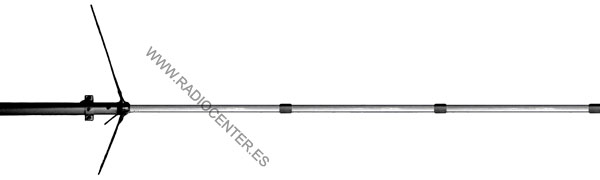 Este producto sobrepasa 1 metro de longitud embalado. Serán añadidos 7€ de recargo adicionales de suplemento de transporte.DX-510-NW D ORIGINAL VHF-UHF 3 TRAMOS 350WFibra de vidrioFibra de vidrio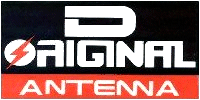 Frecuencia144-430 Mhz Ganancia8,3 / 11,7dBiPotencia Max.350WAltura m.5,20ConectorN